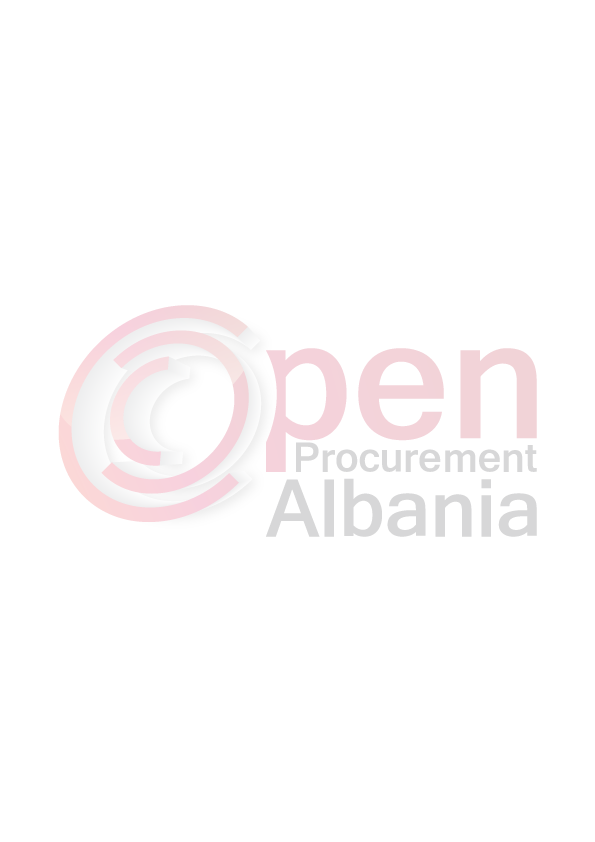 FORMULARI I NJOFTIMIT TE KONTRATESAutoriteti Kontraktor: Komuna Qender Libohove;  Libohove, Gjirokaster. Tel:0035588122092 .Procedura e Prokurimit eshte:  Kerkese per propozim, “ Prokurim Elektronik”  .Objekti: “Blerje Karburanti“. Fondi limit pa TVSH 1058500 (nje million e pesedhjete e tete mije e peseqind ) leke pa T.V.Sh. Burimi i financimit:   Te ardhura X   . Mall  X     Afati:  deri ne 31.12.2016.  Hapja e Ofertave do te behet ne : 18.03.2016 ora 10.00    Vendi: Prokurim elektronik ne faqen zyrtare të web-it të APP-së,www.app.gov.al Afati i fundit per pranimin e dokumentave : 18.03.2016 ora 10.00Vendi: Prokurim elektronik ne faqen zyrtare të web-it të APP-së,www.app.gov.alTITULLARI I AUTORITETIT KONTRAKTOR   Luiza Mandi